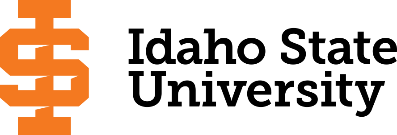                             											Form Revised 9.10.2019Course Subject and TitleCr. Min. Grade*GE, UU or UM**Sem. OfferedPrerequisiteCo RequisiteSemester OneSemester OneSemester OneSemester OneSemester OneSemester OneSemester OneGE Objective 1: ENGL 1101  Writing and Rhetoric I3C-GEF, S, SuAppropriate placement scoreGE Objective 6: 3GEF, S, SuGE Objective 3: MATH 1123 Recommended3GEF, S, SuAppropriate placement scoreGE Objective 4: SHOS 11014GEFFree Elective1                                                                                            Total14Semester TwoSemester TwoSemester TwoSemester TwoSemester TwoSemester TwoSemester TwoGE Objective 1: ENGL 1102  Writing and Rhetoric II3C-GEF, S, SuENGL 1101 or equivalentGE Objective 7/8: 3GEF, S, SuGE Objective 53GEF, S, SuGE Objective 4 3GEF, S, SuSHOS 11024SSHOS 1101                                                                                                 Total16Semester ThreeSemester ThreeSemester ThreeSemester ThreeSemester ThreeSemester ThreeSemester ThreeGE Objective 2: COMM 1101 Fundamentals of Oral Comm.3GEF, S, SuGE Objective 9:  SHOS 22014CGEFSHOS 1102GE Objective 5 Lecture & Lab4CGEF, SMajor course3CF, S                                                                                            Total14Semester FourMajor course9CF, SGE Objective 63GEF, S, SuSHOS 22024SSHOS 2201                                                                                            Total16Semester Five                                                                                            TotalSemester Six                                                                                            TotalSemester Seven                                                                                            TotalSemester Eight                                                                                            Total*GE=General Education Objective, UU=Upper Division University, UM= Upper Division Major**See Course Schedule section of Course Policies page in the e-catalog (or input F, S, Su, etc.) *GE=General Education Objective, UU=Upper Division University, UM= Upper Division Major**See Course Schedule section of Course Policies page in the e-catalog (or input F, S, Su, etc.) *GE=General Education Objective, UU=Upper Division University, UM= Upper Division Major**See Course Schedule section of Course Policies page in the e-catalog (or input F, S, Su, etc.) *GE=General Education Objective, UU=Upper Division University, UM= Upper Division Major**See Course Schedule section of Course Policies page in the e-catalog (or input F, S, Su, etc.) *GE=General Education Objective, UU=Upper Division University, UM= Upper Division Major**See Course Schedule section of Course Policies page in the e-catalog (or input F, S, Su, etc.) *GE=General Education Objective, UU=Upper Division University, UM= Upper Division Major**See Course Schedule section of Course Policies page in the e-catalog (or input F, S, Su, etc.) *GE=General Education Objective, UU=Upper Division University, UM= Upper Division Major**See Course Schedule section of Course Policies page in the e-catalog (or input F, S, Su, etc.) A.A., Shoshoni                                                                                                                                                                                                      Page 2A.A., Shoshoni                                                                                                                                                                                                      Page 2A.A., Shoshoni                                                                                                                                                                                                      Page 2A.A., Shoshoni                                                                                                                                                                                                      Page 2A.A., Shoshoni                                                                                                                                                                                                      Page 2A.A., Shoshoni                                                                                                                                                                                                      Page 2A.A., Shoshoni                                                                                                                                                                                                      Page 2A.A., Shoshoni                                                                                                                                                                                                      Page 2A.A., Shoshoni                                                                                                                                                                                                      Page 22020-2021 Major RequirementsCRGENERAL EDUCATION OBJECTIVESSatisfy Objectives 1,2,3,4,5,6 (7 or 8) and 9GENERAL EDUCATION OBJECTIVESSatisfy Objectives 1,2,3,4,5,6 (7 or 8) and 9GENERAL EDUCATION OBJECTIVESSatisfy Objectives 1,2,3,4,5,6 (7 or 8) and 9GENERAL EDUCATION OBJECTIVESSatisfy Objectives 1,2,3,4,5,6 (7 or 8) and 9GENERAL EDUCATION OBJECTIVESSatisfy Objectives 1,2,3,4,5,6 (7 or 8) and 9GENERAL EDUCATION OBJECTIVESSatisfy Objectives 1,2,3,4,5,6 (7 or 8) and 936  cr. minMAJOR REQUIREMENTS201. Written English  (6 cr. min)                                ENGL 11011. Written English  (6 cr. min)                                ENGL 11011. Written English  (6 cr. min)                                ENGL 11011. Written English  (6 cr. min)                                ENGL 11011. Written English  (6 cr. min)                                ENGL 11011. Written English  (6 cr. min)                                ENGL 11013SHOS 1101 Elementary Shoshoni I                          (included in Gen Ed Obj. 4)SHOS 1101 Elementary Shoshoni I                          (included in Gen Ed Obj. 4)                                                                                    ENGL 1102                                                                                    ENGL 1102                                                                                    ENGL 1102                                                                                    ENGL 1102                                                                                    ENGL 1102                                                                                    ENGL 11023SHOS 1102 Elementary Shoshoni II            42. Oral Communication   (3 cr. min)                     COMM 11012. Oral Communication   (3 cr. min)                     COMM 11012. Oral Communication   (3 cr. min)                     COMM 11012. Oral Communication   (3 cr. min)                     COMM 11012. Oral Communication   (3 cr. min)                     COMM 11012. Oral Communication   (3 cr. min)                     COMM 11013SHOS 2201 Intermediate Shoshoni                          (included in Gen Ed Obj. 9)      SHOS 2201 Intermediate Shoshoni                          (included in Gen Ed Obj. 9)      3. Mathematics      (3 cr. min)           recommended MATH 11233. Mathematics      (3 cr. min)           recommended MATH 11233. Mathematics      (3 cr. min)           recommended MATH 11233. Mathematics      (3 cr. min)           recommended MATH 11233. Mathematics      (3 cr. min)           recommended MATH 11233. Mathematics      (3 cr. min)           recommended MATH 11233SHOS 2202 Intermediate Shoshoni                           44. Humanities, Fine Arts, Foreign Lang.    (2 courses; 2 categories; 6 cr. min)4. Humanities, Fine Arts, Foreign Lang.    (2 courses; 2 categories; 6 cr. min)4. Humanities, Fine Arts, Foreign Lang.    (2 courses; 2 categories; 6 cr. min)4. Humanities, Fine Arts, Foreign Lang.    (2 courses; 2 categories; 6 cr. min)4. Humanities, Fine Arts, Foreign Lang.    (2 courses; 2 categories; 6 cr. min)4. Humanities, Fine Arts, Foreign Lang.    (2 courses; 2 categories; 6 cr. min)4. Humanities, Fine Arts, Foreign Lang.    (2 courses; 2 categories; 6 cr. min)SHOS 1101SHOS 1101SHOS 1101SHOS 1101SHOS 1101SHOS 11014Select 4 courses from the following:12ANTH/ENGL/LANG 1107 Nature of Language        (Gen Ed Obj. 7/8)35. Natural Sciences         (2 lectures-different course prefixes, 1 lab; 7 cr. min)5. Natural Sciences         (2 lectures-different course prefixes, 1 lab; 7 cr. min)5. Natural Sciences         (2 lectures-different course prefixes, 1 lab; 7 cr. min)5. Natural Sciences         (2 lectures-different course prefixes, 1 lab; 7 cr. min)5. Natural Sciences         (2 lectures-different course prefixes, 1 lab; 7 cr. min)5. Natural Sciences         (2 lectures-different course prefixes, 1 lab; 7 cr. min)5. Natural Sciences         (2 lectures-different course prefixes, 1 lab; 7 cr. min)ANTH 2206 Indigenous Traditional Parenting 3ANTH/HIST 2258 Native American History3ANTH 3301 Introduction to Shoshoni Folklore3ANTH 4452 American Indian Verbal Arts36. Behavioral and Social Science        (2 courses-different prefixes; 6 cr. min)6. Behavioral and Social Science        (2 courses-different prefixes; 6 cr. min)6. Behavioral and Social Science        (2 courses-different prefixes; 6 cr. min)6. Behavioral and Social Science        (2 courses-different prefixes; 6 cr. min)6. Behavioral and Social Science        (2 courses-different prefixes; 6 cr. min)6. Behavioral and Social Science        (2 courses-different prefixes; 6 cr. min)6. Behavioral and Social Science        (2 courses-different prefixes; 6 cr. min)ANTH/ENGL 4453 American Indian Literature3ANTH 4454 Survey of American Indian Languages3ANTH 4472 Native American Arts3One Course from EITHER Objective 7 OR  8                    (1course;  3 cr. min)One Course from EITHER Objective 7 OR  8                    (1course;  3 cr. min)One Course from EITHER Objective 7 OR  8                    (1course;  3 cr. min)One Course from EITHER Objective 7 OR  8                    (1course;  3 cr. min)One Course from EITHER Objective 7 OR  8                    (1course;  3 cr. min)One Course from EITHER Objective 7 OR  8                    (1course;  3 cr. min)One Course from EITHER Objective 7 OR  8                    (1course;  3 cr. min)ANTH/POLS 4478 Federal Indian Laws37. Critical Thinking7. Critical ThinkingANTH/POLS 4479 Tribal Governments38. Information  Literacy      8. Information  Literacy      ANTH 4489 Topics in American Indian Studies39. Cultural Diversity                                                             (1 course;  3 cr. min)9. Cultural Diversity                                                             (1 course;  3 cr. min)9. Cultural Diversity                                                             (1 course;  3 cr. min)9. Cultural Diversity                                                             (1 course;  3 cr. min)9. Cultural Diversity                                                             (1 course;  3 cr. min)9. Cultural Diversity                                                             (1 course;  3 cr. min)9. Cultural Diversity                                                             (1 course;  3 cr. min)SHOS 2201SHOS 2201SHOS 2201SHOS 2201SHOS 2201SHOS 2201     4General Education Elective to reach 36 cr. min.                        (if necessary)General Education Elective to reach 36 cr. min.                        (if necessary)General Education Elective to reach 36 cr. min.                        (if necessary)General Education Elective to reach 36 cr. min.                        (if necessary)General Education Elective to reach 36 cr. min.                        (if necessary)General Education Elective to reach 36 cr. min.                        (if necessary)General Education Elective to reach 36 cr. min.                        (if necessary)                                                                                                  Total GE                                                                                                  Total GE                                                                                                  Total GE                                                                                                  Total GE                                                                                                  Total GE                                                                                                  Total GE39Undergraduate Catalog and GE Objectives by Catalog Year                                    http://coursecat.isu.edu/undergraduate/programs/Undergraduate Catalog and GE Objectives by Catalog Year                                    http://coursecat.isu.edu/undergraduate/programs/Undergraduate Catalog and GE Objectives by Catalog Year                                    http://coursecat.isu.edu/undergraduate/programs/Undergraduate Catalog and GE Objectives by Catalog Year                                    http://coursecat.isu.edu/undergraduate/programs/Undergraduate Catalog and GE Objectives by Catalog Year                                    http://coursecat.isu.edu/undergraduate/programs/Undergraduate Catalog and GE Objectives by Catalog Year                                    http://coursecat.isu.edu/undergraduate/programs/Undergraduate Catalog and GE Objectives by Catalog Year                                    http://coursecat.isu.edu/undergraduate/programs/Undergraduate Catalog and GE Objectives by Catalog Year                                    http://coursecat.isu.edu/undergraduate/programs/Undergraduate Catalog and GE Objectives by Catalog Year                                    http://coursecat.isu.edu/undergraduate/programs/Undergraduate Catalog and GE Objectives by Catalog Year                                    http://coursecat.isu.edu/undergraduate/programs/Undergraduate Catalog and GE Objectives by Catalog Year                                    http://coursecat.isu.edu/undergraduate/programs/Undergraduate Catalog and GE Objectives by Catalog Year                                    http://coursecat.isu.edu/undergraduate/programs/Undergraduate Catalog and GE Objectives by Catalog Year                                    http://coursecat.isu.edu/undergraduate/programs/Undergraduate Catalog and GE Objectives by Catalog Year                                    http://coursecat.isu.edu/undergraduate/programs/MAP Credit SummaryMAP Credit SummaryMAP Credit SummaryMAP Credit SummaryMAP Credit SummaryCRCRMajor Major Major Major Major 2020General EducationGeneral EducationGeneral EducationGeneral EducationGeneral Education3939Upper Division Free Electives to reach 36 credits (None Required)Upper Division Free Electives to reach 36 credits (None Required)Upper Division Free Electives to reach 36 credits (None Required)Upper Division Free Electives to reach 36 credits (None Required)Upper Division Free Electives to reach 36 credits (None Required)00Free Electives to reach 60 creditsFree Electives to reach 60 creditsFree Electives to reach 60 creditsFree Electives to reach 60 creditsFree Electives to reach 60 credits11                                                                                     TOTAL                                                                                     TOTAL                                                                                     TOTAL                                                                                     TOTAL                                                                                     TOTAL6060Graduation Requirement Minimum Credit ChecklistGraduation Requirement Minimum Credit ChecklistGraduation Requirement Minimum Credit ChecklistConfirmedConfirmedConfirmedConfirmedMinimum 36 cr. General Education Objectives (15 cr. AAS)Minimum 36 cr. General Education Objectives (15 cr. AAS)Minimum 36 cr. General Education Objectives (15 cr. AAS)xxxxMinimum 15 cr. Upper Division in Major (0 cr.  Associate)Minimum 15 cr. Upper Division in Major (0 cr.  Associate)Minimum 15 cr. Upper Division in Major (0 cr.  Associate)xxxxMinimum 36 cr. Upper Division Overall (0 cr.  Associate)Minimum 36 cr. Upper Division Overall (0 cr.  Associate)Minimum 36 cr. Upper Division Overall (0 cr.  Associate)xxxMinimum of 120 cr. Total (60 cr. Associate)Minimum of 120 cr. Total (60 cr. Associate)Minimum of 120 cr. Total (60 cr. Associate)xxxMAP Completion Status (for internal use only)MAP Completion Status (for internal use only)MAP Completion Status (for internal use only)MAP Completion Status (for internal use only)MAP Completion Status (for internal use only)MAP Completion Status (for internal use only)MAP Completion Status (for internal use only)Advising NotesAdvising NotesDateDateDateDateDateDateChoose Upper Division electives in consultation with major advisor.Choose Upper Division electives in consultation with major advisor.Department: CAA or COT:3/25/2020 bgb3/25/2020 bgb3/25/2020 bgb3/25/2020 bgb3/25/2020 bgb3/25/2020 bgbRegistrar: Complete College American Momentum YearMath and English course in first year-Specific GE MATH course identified9 credits in the Major area in first year15 credits each semester (or 30 in academic year)Milestone coursesComplete College American Momentum YearMath and English course in first year-Specific GE MATH course identified9 credits in the Major area in first year15 credits each semester (or 30 in academic year)Milestone coursesComplete College American Momentum YearMath and English course in first year-Specific GE MATH course identified9 credits in the Major area in first year15 credits each semester (or 30 in academic year)Milestone coursesComplete College American Momentum YearMath and English course in first year-Specific GE MATH course identified9 credits in the Major area in first year15 credits each semester (or 30 in academic year)Milestone coursesComplete College American Momentum YearMath and English course in first year-Specific GE MATH course identified9 credits in the Major area in first year15 credits each semester (or 30 in academic year)Milestone coursesComplete College American Momentum YearMath and English course in first year-Specific GE MATH course identified9 credits in the Major area in first year15 credits each semester (or 30 in academic year)Milestone coursesComplete College American Momentum YearMath and English course in first year-Specific GE MATH course identified9 credits in the Major area in first year15 credits each semester (or 30 in academic year)Milestone coursesComplete College American Momentum YearMath and English course in first year-Specific GE MATH course identified9 credits in the Major area in first year15 credits each semester (or 30 in academic year)Milestone coursesComplete College American Momentum YearMath and English course in first year-Specific GE MATH course identified9 credits in the Major area in first year15 credits each semester (or 30 in academic year)Milestone coursesComplete College American Momentum YearMath and English course in first year-Specific GE MATH course identified9 credits in the Major area in first year15 credits each semester (or 30 in academic year)Milestone coursesComplete College American Momentum YearMath and English course in first year-Specific GE MATH course identified9 credits in the Major area in first year15 credits each semester (or 30 in academic year)Milestone coursesComplete College American Momentum YearMath and English course in first year-Specific GE MATH course identified9 credits in the Major area in first year15 credits each semester (or 30 in academic year)Milestone coursesComplete College American Momentum YearMath and English course in first year-Specific GE MATH course identified9 credits in the Major area in first year15 credits each semester (or 30 in academic year)Milestone coursesComplete College American Momentum YearMath and English course in first year-Specific GE MATH course identified9 credits in the Major area in first year15 credits each semester (or 30 in academic year)Milestone coursesComplete College American Momentum YearMath and English course in first year-Specific GE MATH course identified9 credits in the Major area in first year15 credits each semester (or 30 in academic year)Milestone coursesComplete College American Momentum YearMath and English course in first year-Specific GE MATH course identified9 credits in the Major area in first year15 credits each semester (or 30 in academic year)Milestone coursesComplete College American Momentum YearMath and English course in first year-Specific GE MATH course identified9 credits in the Major area in first year15 credits each semester (or 30 in academic year)Milestone coursesComplete College American Momentum YearMath and English course in first year-Specific GE MATH course identified9 credits in the Major area in first year15 credits each semester (or 30 in academic year)Milestone coursesComplete College American Momentum YearMath and English course in first year-Specific GE MATH course identified9 credits in the Major area in first year15 credits each semester (or 30 in academic year)Milestone coursesComplete College American Momentum YearMath and English course in first year-Specific GE MATH course identified9 credits in the Major area in first year15 credits each semester (or 30 in academic year)Milestone coursesComplete College American Momentum YearMath and English course in first year-Specific GE MATH course identified9 credits in the Major area in first year15 credits each semester (or 30 in academic year)Milestone coursesComplete College American Momentum YearMath and English course in first year-Specific GE MATH course identified9 credits in the Major area in first year15 credits each semester (or 30 in academic year)Milestone coursesComplete College American Momentum YearMath and English course in first year-Specific GE MATH course identified9 credits in the Major area in first year15 credits each semester (or 30 in academic year)Milestone coursesComplete College American Momentum YearMath and English course in first year-Specific GE MATH course identified9 credits in the Major area in first year15 credits each semester (or 30 in academic year)Milestone coursesComplete College American Momentum YearMath and English course in first year-Specific GE MATH course identified9 credits in the Major area in first year15 credits each semester (or 30 in academic year)Milestone coursesComplete College American Momentum YearMath and English course in first year-Specific GE MATH course identified9 credits in the Major area in first year15 credits each semester (or 30 in academic year)Milestone coursesComplete College American Momentum YearMath and English course in first year-Specific GE MATH course identified9 credits in the Major area in first year15 credits each semester (or 30 in academic year)Milestone coursesComplete College American Momentum YearMath and English course in first year-Specific GE MATH course identified9 credits in the Major area in first year15 credits each semester (or 30 in academic year)Milestone coursesComplete College American Momentum YearMath and English course in first year-Specific GE MATH course identified9 credits in the Major area in first year15 credits each semester (or 30 in academic year)Milestone coursesComplete College American Momentum YearMath and English course in first year-Specific GE MATH course identified9 credits in the Major area in first year15 credits each semester (or 30 in academic year)Milestone coursesComplete College American Momentum YearMath and English course in first year-Specific GE MATH course identified9 credits in the Major area in first year15 credits each semester (or 30 in academic year)Milestone coursesComplete College American Momentum YearMath and English course in first year-Specific GE MATH course identified9 credits in the Major area in first year15 credits each semester (or 30 in academic year)Milestone coursesComplete College American Momentum YearMath and English course in first year-Specific GE MATH course identified9 credits in the Major area in first year15 credits each semester (or 30 in academic year)Milestone coursesComplete College American Momentum YearMath and English course in first year-Specific GE MATH course identified9 credits in the Major area in first year15 credits each semester (or 30 in academic year)Milestone coursesComplete College American Momentum YearMath and English course in first year-Specific GE MATH course identified9 credits in the Major area in first year15 credits each semester (or 30 in academic year)Milestone courses